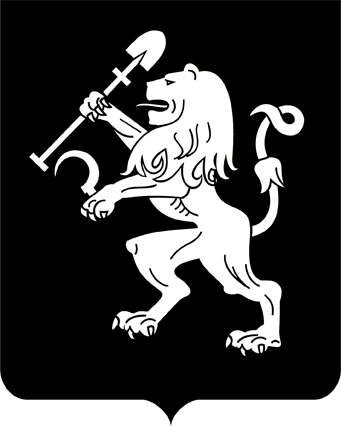 АДМИНИСТРАЦИЯ ГОРОДА КРАСНОЯРСКАПОСТАНОВЛЕНИЕОб утверждении тарифов (цен) на платные услуги (работы), оказываемые муниципальным бюджетным учреждением «Центр психолого-педагогической, медицинской и социальной помощи № 2»На основании решения городской комиссии по рассмотрению             тарифов (цен) (протокол от 05.08.2021 № 17), в соответствии со ста-         тьей 101 Федерального закона от 29.12.2012 № 273-ФЗ «Об образовании                           в Российской Федерации», статьей 17 Федерального закона                               от 06.10.2003 № 131-ФЗ «Об общих принципах организации местного самоуправления в Российской Федерации», решением Красноярского городского Совета депутатов от 22.12.2006 № 12-263 «О Порядке установления тарифов (цен) на услуги (работы) муниципальных предприятий и учреждений», руководствуясь статьями 41, 58, 59, 66 Устава города Красноярска, ПОСТАНОВЛЯЮ:1. Утвердить тарифы (цены) на платные услуги (работы), оказываемые муниципальным бюджетным учреждением «Центр психолого-педагогической, медицинской и социальной помощи № 2», согласно приложению.2. Настоящее постановление опубликовать в газете «Городские новости» и разместить на официальном сайте администрации города.3. Постановление вступает в силу со дня его официального опубликования.Глава города                                                                                 С.В. ЕреминПриложениек постановлениюадминистрации городаот ____________ № _________ТАРИФЫ (ЦЕНЫ)на платные услуги (работы), оказываемые муниципальным бюджетным учреждением «Центр психолого-педагогической, медицинской и социальной помощи № 2»*Под часом понимается продолжительность занятий в соответствии             с рекомендуемыми режимами занятий, предусмотренными государственными санитарными правилами и нормативами для образовательных учреждений соответствующих типов и видов.14.09.2021№ 706№ п/пНаименование услуги (работы)Количество человек в группеТариф (цена),руб./чел./час*1Услуги логопеда «Говорим Ка» (индивидуальные занятия)1390,002Занятия по подготовке детей дошкольного возраста к школе «Ступеньки»1575,00